VÝKAZ ZISKU A ZTRÁTYVÝKAZ ZISKU A ZTRÁTYVÝKAZ ZISKU A ZTRÁTYVÝKAZ ZISKU A ZTRÁTYVÝKAZ ZISKU A ZTRÁTYVÝKAZ ZISKU A ZTRÁTYVÝKAZ ZISKU A ZTRÁTYVÝKAZ ZISKU A ZTRÁTYVÝKAZ ZISKU A ZTRÁTYVÝKAZ ZISKU A ZTRÁTYVÝKAZ ZISKU A ZTRÁTYVÝKAZ ZISKU A ZTRÁTYVÝKAZ ZISKU A ZTRÁTYVÝKAZ ZISKU A ZTRÁTYVÝKAZ ZISKU A ZTRÁTYVÝKAZ ZISKU A ZTRÁTYVÝKAZ ZISKU A ZTRÁTYVÝKAZ ZISKU A ZTRÁTYVÝKAZ ZISKU A ZTRÁTYVÝKAZ ZISKU A ZTRÁTY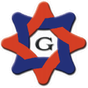 územní samosprávné celky, svazky obcí, regionální rady regionu soudržnostiúzemní samosprávné celky, svazky obcí, regionální rady regionu soudržnostiúzemní samosprávné celky, svazky obcí, regionální rady regionu soudržnostiúzemní samosprávné celky, svazky obcí, regionální rady regionu soudržnostiúzemní samosprávné celky, svazky obcí, regionální rady regionu soudržnostiúzemní samosprávné celky, svazky obcí, regionální rady regionu soudržnostiúzemní samosprávné celky, svazky obcí, regionální rady regionu soudržnostiúzemní samosprávné celky, svazky obcí, regionální rady regionu soudržnostiúzemní samosprávné celky, svazky obcí, regionální rady regionu soudržnostiúzemní samosprávné celky, svazky obcí, regionální rady regionu soudržnostiúzemní samosprávné celky, svazky obcí, regionální rady regionu soudržnostiúzemní samosprávné celky, svazky obcí, regionální rady regionu soudržnostiúzemní samosprávné celky, svazky obcí, regionální rady regionu soudržnostiúzemní samosprávné celky, svazky obcí, regionální rady regionu soudržnostiúzemní samosprávné celky, svazky obcí, regionální rady regionu soudržnostiúzemní samosprávné celky, svazky obcí, regionální rady regionu soudržnostiúzemní samosprávné celky, svazky obcí, regionální rady regionu soudržnostiúzemní samosprávné celky, svazky obcí, regionální rady regionu soudržnostiúzemní samosprávné celky, svazky obcí, regionální rady regionu soudržnostiúzemní samosprávné celky, svazky obcí, regionální rady regionu soudržnosti(v Kč, s přesností na dvě desetinná místa)(v Kč, s přesností na dvě desetinná místa)(v Kč, s přesností na dvě desetinná místa)(v Kč, s přesností na dvě desetinná místa)(v Kč, s přesností na dvě desetinná místa)(v Kč, s přesností na dvě desetinná místa)(v Kč, s přesností na dvě desetinná místa)(v Kč, s přesností na dvě desetinná místa)(v Kč, s přesností na dvě desetinná místa)(v Kč, s přesností na dvě desetinná místa)(v Kč, s přesností na dvě desetinná místa)(v Kč, s přesností na dvě desetinná místa)(v Kč, s přesností na dvě desetinná místa)(v Kč, s přesností na dvě desetinná místa)(v Kč, s přesností na dvě desetinná místa)(v Kč, s přesností na dvě desetinná místa)(v Kč, s přesností na dvě desetinná místa)(v Kč, s přesností na dvě desetinná místa)(v Kč, s přesností na dvě desetinná místa)(v Kč, s přesností na dvě desetinná místa)Období:Období:12 / 201712 / 201712 / 201712 / 201712 / 201712 / 201712 / 201712 / 201712 / 201712 / 201712 / 201712 / 201712 / 201712 / 201712 / 201712 / 201712 / 201712 / 2017IČO:IČO:008451320084513200845132008451320084513200845132008451320084513200845132008451320084513200845132008451320084513200845132008451320084513200845132Název:Název:Obecní úřad Domaželice Obecní úřad Domaželice Obecní úřad Domaželice Obecní úřad Domaželice Obecní úřad Domaželice Obecní úřad Domaželice Obecní úřad Domaželice Obecní úřad Domaželice Obecní úřad Domaželice Obecní úřad Domaželice Obecní úřad Domaželice Obecní úřad Domaželice Obecní úřad Domaželice Obecní úřad Domaželice Obecní úřad Domaželice Obecní úřad Domaželice Obecní úřad Domaželice Obecní úřad Domaželice ČísloČísloČísloČísloSyntetickýSyntetickýBěžné obdobíBěžné obdobíBěžné obdobíBěžné obdobíBěžné obdobíBěžné obdobíBěžné obdobíBěžné obdobíMinulé obdobíMinulé obdobípoložkypoložkypoložkypoložkyNázev položkyNázev položkyNázev položkyNázev položkyNázev položkyNázev položkyNázev položkyNázev položkyNázev položkyNázev položkyNázev položkyNázev položkyúčetúčetHlavní činnostHlavní činnostHlavní činnostHlavní činnostHospodářská činnostHospodářská činnostHospodářská činnostHospodářská činnostHlavní činnostHospodářská činnost1111222234A.A.Náklady celkemNáklady celkemNáklady celkemNáklady celkemNáklady celkemNáklady celkemNáklady celkemNáklady celkemNáklady celkemNáklady celkemNáklady celkemNáklady celkemNáklady celkem6 926 639,79 6 926 639,79 6 926 639,79 6 926 639,79 6 270 019,03 I.I.Náklady z činnostiNáklady z činnostiNáklady z činnostiNáklady z činnostiNáklady z činnostiNáklady z činnostiNáklady z činnostiNáklady z činnostiNáklady z činnostiNáklady z činnostiNáklady z činnostiNáklady z činnostiNáklady z činnosti5 350 687,57 5 350 687,57 5 350 687,57 5 350 687,57 4 546 614,93 1.1.1.Spotřeba materiáluSpotřeba materiáluSpotřeba materiáluSpotřeba materiáluSpotřeba materiáluSpotřeba materiáluSpotřeba materiáluSpotřeba materiáluSpotřeba materiáluSpotřeba materiáluSpotřeba materiáluSpotřeba materiáluSpotřeba materiálu501420 507,80 420 507,80 420 507,80 420 507,80 305 608,53 2.2.2.Spotřeba energieSpotřeba energieSpotřeba energieSpotřeba energieSpotřeba energieSpotřeba energieSpotřeba energieSpotřeba energieSpotřeba energieSpotřeba energieSpotřeba energieSpotřeba energieSpotřeba energie502282 034,00 282 034,00 282 034,00 282 034,00 316 432,00 3.3.3.Spotřeba jiných neskladovatelných dodávekSpotřeba jiných neskladovatelných dodávekSpotřeba jiných neskladovatelných dodávekSpotřeba jiných neskladovatelných dodávekSpotřeba jiných neskladovatelných dodávekSpotřeba jiných neskladovatelných dodávekSpotřeba jiných neskladovatelných dodávekSpotřeba jiných neskladovatelných dodávekSpotřeba jiných neskladovatelných dodávekSpotřeba jiných neskladovatelných dodávekSpotřeba jiných neskladovatelných dodávekSpotřeba jiných neskladovatelných dodávekSpotřeba jiných neskladovatelných dodávek5034.4.4.Prodané zbožíProdané zbožíProdané zbožíProdané zbožíProdané zbožíProdané zbožíProdané zbožíProdané zbožíProdané zbožíProdané zbožíProdané zbožíProdané zbožíProdané zboží5045.5.5.Aktivace dlouhodobého majetkuAktivace dlouhodobého majetkuAktivace dlouhodobého majetkuAktivace dlouhodobého majetkuAktivace dlouhodobého majetkuAktivace dlouhodobého majetkuAktivace dlouhodobého majetkuAktivace dlouhodobého majetkuAktivace dlouhodobého majetkuAktivace dlouhodobého majetkuAktivace dlouhodobého majetkuAktivace dlouhodobého majetkuAktivace dlouhodobého majetku5066.6.6.Aktivace oběžného majetkuAktivace oběžného majetkuAktivace oběžného majetkuAktivace oběžného majetkuAktivace oběžného majetkuAktivace oběžného majetkuAktivace oběžného majetkuAktivace oběžného majetkuAktivace oběžného majetkuAktivace oběžného majetkuAktivace oběžného majetkuAktivace oběžného majetkuAktivace oběžného majetku5077.7.7.Změna stavu zásob vlastní výrobyZměna stavu zásob vlastní výrobyZměna stavu zásob vlastní výrobyZměna stavu zásob vlastní výrobyZměna stavu zásob vlastní výrobyZměna stavu zásob vlastní výrobyZměna stavu zásob vlastní výrobyZměna stavu zásob vlastní výrobyZměna stavu zásob vlastní výrobyZměna stavu zásob vlastní výrobyZměna stavu zásob vlastní výrobyZměna stavu zásob vlastní výrobyZměna stavu zásob vlastní výroby5088.8.8.Opravy a udržováníOpravy a udržováníOpravy a udržováníOpravy a udržováníOpravy a udržováníOpravy a udržováníOpravy a udržováníOpravy a udržováníOpravy a udržováníOpravy a udržováníOpravy a udržováníOpravy a udržováníOpravy a udržování511792 714,30 792 714,30 792 714,30 792 714,30 376 378,90 9.9.9.CestovnéCestovnéCestovnéCestovnéCestovnéCestovnéCestovnéCestovnéCestovnéCestovnéCestovnéCestovnéCestovné51237 906,00 37 906,00 37 906,00 37 906,00 37 498,00 10.10.10.Náklady na reprezentaciNáklady na reprezentaciNáklady na reprezentaciNáklady na reprezentaciNáklady na reprezentaciNáklady na reprezentaciNáklady na reprezentaciNáklady na reprezentaciNáklady na reprezentaciNáklady na reprezentaciNáklady na reprezentaciNáklady na reprezentaciNáklady na reprezentaci51358 874,00 58 874,00 58 874,00 58 874,00 37 179,00 11.11.11.Aktivace vnitroorganizačních služebAktivace vnitroorganizačních služebAktivace vnitroorganizačních služebAktivace vnitroorganizačních služebAktivace vnitroorganizačních služebAktivace vnitroorganizačních služebAktivace vnitroorganizačních služebAktivace vnitroorganizačních služebAktivace vnitroorganizačních služebAktivace vnitroorganizačních služebAktivace vnitroorganizačních služebAktivace vnitroorganizačních služebAktivace vnitroorganizačních služeb51612.12.12.Ostatní službyOstatní službyOstatní službyOstatní službyOstatní službyOstatní službyOstatní službyOstatní službyOstatní službyOstatní službyOstatní službyOstatní službyOstatní služby5181 107 834,90 1 107 834,90 1 107 834,90 1 107 834,90 962 607,38 13.13.13.Mzdové nákladyMzdové nákladyMzdové nákladyMzdové nákladyMzdové nákladyMzdové nákladyMzdové nákladyMzdové nákladyMzdové nákladyMzdové nákladyMzdové nákladyMzdové nákladyMzdové náklady5211 455 363,00 1 455 363,00 1 455 363,00 1 455 363,00 1 336 059,00 14.14.14.Zákonné sociální pojištěníZákonné sociální pojištěníZákonné sociální pojištěníZákonné sociální pojištěníZákonné sociální pojištěníZákonné sociální pojištěníZákonné sociální pojištěníZákonné sociální pojištěníZákonné sociální pojištěníZákonné sociální pojištěníZákonné sociální pojištěníZákonné sociální pojištěníZákonné sociální pojištění524383 009,00 383 009,00 383 009,00 383 009,00 347 957,00 15.15.15.Jiné sociální pojištěníJiné sociální pojištěníJiné sociální pojištěníJiné sociální pojištěníJiné sociální pojištěníJiné sociální pojištěníJiné sociální pojištěníJiné sociální pojištěníJiné sociální pojištěníJiné sociální pojištěníJiné sociální pojištěníJiné sociální pojištěníJiné sociální pojištění5252 415,17 2 415,17 2 415,17 2 415,17 1 962,92 16.16.16.Zákonné sociální nákladyZákonné sociální nákladyZákonné sociální nákladyZákonné sociální nákladyZákonné sociální nákladyZákonné sociální nákladyZákonné sociální nákladyZákonné sociální nákladyZákonné sociální nákladyZákonné sociální nákladyZákonné sociální nákladyZákonné sociální nákladyZákonné sociální náklady52717.17.17.Jiné sociální nákladyJiné sociální nákladyJiné sociální nákladyJiné sociální nákladyJiné sociální nákladyJiné sociální nákladyJiné sociální nákladyJiné sociální nákladyJiné sociální nákladyJiné sociální nákladyJiné sociální nákladyJiné sociální nákladyJiné sociální náklady52818.18.18.Daň silničníDaň silničníDaň silničníDaň silničníDaň silničníDaň silničníDaň silničníDaň silničníDaň silničníDaň silničníDaň silničníDaň silničníDaň silniční53119.19.19.Daň z nemovitostíDaň z nemovitostíDaň z nemovitostíDaň z nemovitostíDaň z nemovitostíDaň z nemovitostíDaň z nemovitostíDaň z nemovitostíDaň z nemovitostíDaň z nemovitostíDaň z nemovitostíDaň z nemovitostíDaň z nemovitostí53220.20.20.Jiné daně a poplatkyJiné daně a poplatkyJiné daně a poplatkyJiné daně a poplatkyJiné daně a poplatkyJiné daně a poplatkyJiné daně a poplatkyJiné daně a poplatkyJiné daně a poplatkyJiné daně a poplatkyJiné daně a poplatkyJiné daně a poplatkyJiné daně a poplatky5381 000,00 22.22.22.Smluvní pokuty a úroky z prodleníSmluvní pokuty a úroky z prodleníSmluvní pokuty a úroky z prodleníSmluvní pokuty a úroky z prodleníSmluvní pokuty a úroky z prodleníSmluvní pokuty a úroky z prodleníSmluvní pokuty a úroky z prodleníSmluvní pokuty a úroky z prodleníSmluvní pokuty a úroky z prodleníSmluvní pokuty a úroky z prodleníSmluvní pokuty a úroky z prodleníSmluvní pokuty a úroky z prodleníSmluvní pokuty a úroky z prodlení54123.23.23.Jiné pokuty a penáleJiné pokuty a penáleJiné pokuty a penáleJiné pokuty a penáleJiné pokuty a penáleJiné pokuty a penáleJiné pokuty a penáleJiné pokuty a penáleJiné pokuty a penáleJiné pokuty a penáleJiné pokuty a penáleJiné pokuty a penáleJiné pokuty a penále54224.24.24.Dary a jiná bezúplatná předáníDary a jiná bezúplatná předáníDary a jiná bezúplatná předáníDary a jiná bezúplatná předáníDary a jiná bezúplatná předáníDary a jiná bezúplatná předáníDary a jiná bezúplatná předáníDary a jiná bezúplatná předáníDary a jiná bezúplatná předáníDary a jiná bezúplatná předáníDary a jiná bezúplatná předáníDary a jiná bezúplatná předáníDary a jiná bezúplatná předání54342 673,00 42 673,00 42 673,00 42 673,00 11 264,00 25.25.25.Prodaný materiálProdaný materiálProdaný materiálProdaný materiálProdaný materiálProdaný materiálProdaný materiálProdaný materiálProdaný materiálProdaný materiálProdaný materiálProdaný materiálProdaný materiál54426.26.26.Manka a škodyManka a škodyManka a škodyManka a škodyManka a škodyManka a škodyManka a škodyManka a škodyManka a škodyManka a škodyManka a škodyManka a škodyManka a škody54727.27.27.Tvorba fondůTvorba fondůTvorba fondůTvorba fondůTvorba fondůTvorba fondůTvorba fondůTvorba fondůTvorba fondůTvorba fondůTvorba fondůTvorba fondůTvorba fondů54828.28.28.Odpisy dlouhodobého majetkuOdpisy dlouhodobého majetkuOdpisy dlouhodobého majetkuOdpisy dlouhodobého majetkuOdpisy dlouhodobého majetkuOdpisy dlouhodobého majetkuOdpisy dlouhodobého majetkuOdpisy dlouhodobého majetkuOdpisy dlouhodobého majetkuOdpisy dlouhodobého majetkuOdpisy dlouhodobého majetkuOdpisy dlouhodobého majetkuOdpisy dlouhodobého majetku551702 781,00 702 781,00 702 781,00 702 781,00 666 924,00 29.29.29.Prodaný dlouhodobý nehmotný majetekProdaný dlouhodobý nehmotný majetekProdaný dlouhodobý nehmotný majetekProdaný dlouhodobý nehmotný majetekProdaný dlouhodobý nehmotný majetekProdaný dlouhodobý nehmotný majetekProdaný dlouhodobý nehmotný majetekProdaný dlouhodobý nehmotný majetekProdaný dlouhodobý nehmotný majetekProdaný dlouhodobý nehmotný majetekProdaný dlouhodobý nehmotný majetekProdaný dlouhodobý nehmotný majetekProdaný dlouhodobý nehmotný majetek55230.30.30.Prodaný dlouhodobý hmotný majetekProdaný dlouhodobý hmotný majetekProdaný dlouhodobý hmotný majetekProdaný dlouhodobý hmotný majetekProdaný dlouhodobý hmotný majetekProdaný dlouhodobý hmotný majetekProdaný dlouhodobý hmotný majetekProdaný dlouhodobý hmotný majetekProdaný dlouhodobý hmotný majetekProdaný dlouhodobý hmotný majetekProdaný dlouhodobý hmotný majetekProdaný dlouhodobý hmotný majetekProdaný dlouhodobý hmotný majetek55331.31.31.Prodané pozemkyProdané pozemkyProdané pozemkyProdané pozemkyProdané pozemkyProdané pozemkyProdané pozemkyProdané pozemkyProdané pozemkyProdané pozemkyProdané pozemkyProdané pozemkyProdané pozemky55432.32.32.Tvorba a zúčtování rezervTvorba a zúčtování rezervTvorba a zúčtování rezervTvorba a zúčtování rezervTvorba a zúčtování rezervTvorba a zúčtování rezervTvorba a zúčtování rezervTvorba a zúčtování rezervTvorba a zúčtování rezervTvorba a zúčtování rezervTvorba a zúčtování rezervTvorba a zúčtování rezervTvorba a zúčtování rezerv55533.33.33.Tvorba a zúčtování opravných položekTvorba a zúčtování opravných položekTvorba a zúčtování opravných položekTvorba a zúčtování opravných položekTvorba a zúčtování opravných položekTvorba a zúčtování opravných položekTvorba a zúčtování opravných položekTvorba a zúčtování opravných položekTvorba a zúčtování opravných položekTvorba a zúčtování opravných položekTvorba a zúčtování opravných položekTvorba a zúčtování opravných položekTvorba a zúčtování opravných položek5562 097,40 2 097,40 2 097,40 2 097,40 8 393,80-34.34.34.Náklady z vyřazených pohledávekNáklady z vyřazených pohledávekNáklady z vyřazených pohledávekNáklady z vyřazených pohledávekNáklady z vyřazených pohledávekNáklady z vyřazených pohledávekNáklady z vyřazených pohledávekNáklady z vyřazených pohledávekNáklady z vyřazených pohledávekNáklady z vyřazených pohledávekNáklady z vyřazených pohledávekNáklady z vyřazených pohledávekNáklady z vyřazených pohledávek55735.35.35.Náklady z drobného dlouhodobého majetkuNáklady z drobného dlouhodobého majetkuNáklady z drobného dlouhodobého majetkuNáklady z drobného dlouhodobého majetkuNáklady z drobného dlouhodobého majetkuNáklady z drobného dlouhodobého majetkuNáklady z drobného dlouhodobého majetkuNáklady z drobného dlouhodobého majetkuNáklady z drobného dlouhodobého majetkuNáklady z drobného dlouhodobého majetkuNáklady z drobného dlouhodobého majetkuNáklady z drobného dlouhodobého majetkuNáklady z drobného dlouhodobého majetku55862 478,00 62 478,00 62 478,00 62 478,00 154 138,00 36.36.36.Ostatní náklady z činnostiOstatní náklady z činnostiOstatní náklady z činnostiOstatní náklady z činnostiOstatní náklady z činnostiOstatní náklady z činnostiOstatní náklady z činnostiOstatní náklady z činnostiOstatní náklady z činnostiOstatní náklady z činnostiOstatní náklady z činnostiOstatní náklady z činnostiOstatní náklady z činnosti549II.II.Finanční nákladyFinanční nákladyFinanční nákladyFinanční nákladyFinanční nákladyFinanční nákladyFinanční nákladyFinanční nákladyFinanční nákladyFinanční nákladyFinanční nákladyFinanční nákladyFinanční náklady136 342,62 136 342,62 136 342,62 136 342,62 159 534,60 1.1.1.Prodané cenné papíry a podílyProdané cenné papíry a podílyProdané cenné papíry a podílyProdané cenné papíry a podílyProdané cenné papíry a podílyProdané cenné papíry a podílyProdané cenné papíry a podílyProdané cenné papíry a podílyProdané cenné papíry a podílyProdané cenné papíry a podílyProdané cenné papíry a podílyProdané cenné papíry a podílyProdané cenné papíry a podíly5612.2.2.ÚrokyÚrokyÚrokyÚrokyÚrokyÚrokyÚrokyÚrokyÚrokyÚrokyÚrokyÚrokyÚroky562136 342,62 136 342,62 136 342,62 136 342,62 159 534,60 3.3.3.Kurzové ztrátyKurzové ztrátyKurzové ztrátyKurzové ztrátyKurzové ztrátyKurzové ztrátyKurzové ztrátyKurzové ztrátyKurzové ztrátyKurzové ztrátyKurzové ztrátyKurzové ztrátyKurzové ztráty5634.4.4.Náklady z přecenění reálnou hodnotouNáklady z přecenění reálnou hodnotouNáklady z přecenění reálnou hodnotouNáklady z přecenění reálnou hodnotouNáklady z přecenění reálnou hodnotouNáklady z přecenění reálnou hodnotouNáklady z přecenění reálnou hodnotouNáklady z přecenění reálnou hodnotouNáklady z přecenění reálnou hodnotouNáklady z přecenění reálnou hodnotouNáklady z přecenění reálnou hodnotouNáklady z přecenění reálnou hodnotouNáklady z přecenění reálnou hodnotou5645.5.5.Ostatní finanční nákladyOstatní finanční nákladyOstatní finanční nákladyOstatní finanční nákladyOstatní finanční nákladyOstatní finanční nákladyOstatní finanční nákladyOstatní finanční nákladyOstatní finanční nákladyOstatní finanční nákladyOstatní finanční nákladyOstatní finanční nákladyOstatní finanční náklady569III.III.Náklady na transferyNáklady na transferyNáklady na transferyNáklady na transferyNáklady na transferyNáklady na transferyNáklady na transferyNáklady na transferyNáklady na transferyNáklady na transferyNáklady na transferyNáklady na transferyNáklady na transfery1 127 819,60 1 127 819,60 1 127 819,60 1 127 819,60 1 282 785,50 2.2.2.Náklady vybraných místních vládních institucí na transferyNáklady vybraných místních vládních institucí na transferyNáklady vybraných místních vládních institucí na transferyNáklady vybraných místních vládních institucí na transferyNáklady vybraných místních vládních institucí na transferyNáklady vybraných místních vládních institucí na transferyNáklady vybraných místních vládních institucí na transferyNáklady vybraných místních vládních institucí na transferyNáklady vybraných místních vládních institucí na transferyNáklady vybraných místních vládních institucí na transferyNáklady vybraných místních vládních institucí na transferyNáklady vybraných místních vládních institucí na transferyNáklady vybraných místních vládních institucí na transfery5721 127 819,60 1 127 819,60 1 127 819,60 1 127 819,60 1 282 785,50 V.V.Daň z příjmůDaň z příjmůDaň z příjmůDaň z příjmůDaň z příjmůDaň z příjmůDaň z příjmůDaň z příjmůDaň z příjmůDaň z příjmůDaň z příjmůDaň z příjmůDaň z příjmů311 790,00 311 790,00 311 790,00 311 790,00 281 084,00 1.1.1.Daň z příjmůDaň z příjmůDaň z příjmůDaň z příjmůDaň z příjmůDaň z příjmůDaň z příjmůDaň z příjmůDaň z příjmůDaň z příjmůDaň z příjmůDaň z příjmůDaň z příjmů591311 790,00 311 790,00 311 790,00 311 790,00 281 084,00 2.2.2.Dodatečné odvody daně z příjmůDodatečné odvody daně z příjmůDodatečné odvody daně z příjmůDodatečné odvody daně z příjmůDodatečné odvody daně z příjmůDodatečné odvody daně z příjmůDodatečné odvody daně z příjmůDodatečné odvody daně z příjmůDodatečné odvody daně z příjmůDodatečné odvody daně z příjmůDodatečné odvody daně z příjmůDodatečné odvody daně z příjmůDodatečné odvody daně z příjmů595B.B.Výnosy celkemVýnosy celkemVýnosy celkemVýnosy celkemVýnosy celkemVýnosy celkemVýnosy celkemVýnosy celkemVýnosy celkemVýnosy celkemVýnosy celkemVýnosy celkemVýnosy celkem9 406 218,64 9 406 218,64 9 406 218,64 9 406 218,64 8 670 471,28 I.I.Výnosy z činnostiVýnosy z činnostiVýnosy z činnostiVýnosy z činnostiVýnosy z činnostiVýnosy z činnostiVýnosy z činnostiVýnosy z činnostiVýnosy z činnostiVýnosy z činnostiVýnosy z činnostiVýnosy z činnostiVýnosy z činnosti1 762 006,50 1 762 006,50 1 762 006,50 1 762 006,50 1 719 107,37 1.1.1.Výnosy z prodeje vlastních výrobkůVýnosy z prodeje vlastních výrobkůVýnosy z prodeje vlastních výrobkůVýnosy z prodeje vlastních výrobkůVýnosy z prodeje vlastních výrobkůVýnosy z prodeje vlastních výrobkůVýnosy z prodeje vlastních výrobkůVýnosy z prodeje vlastních výrobkůVýnosy z prodeje vlastních výrobkůVýnosy z prodeje vlastních výrobkůVýnosy z prodeje vlastních výrobkůVýnosy z prodeje vlastních výrobkůVýnosy z prodeje vlastních výrobků6012.2.2.Výnosy z prodeje služebVýnosy z prodeje služebVýnosy z prodeje služebVýnosy z prodeje služebVýnosy z prodeje služebVýnosy z prodeje služebVýnosy z prodeje služebVýnosy z prodeje služebVýnosy z prodeje služebVýnosy z prodeje služebVýnosy z prodeje služebVýnosy z prodeje služebVýnosy z prodeje služeb602152 957,50 152 957,50 152 957,50 152 957,50 128 000,37 3.3.3.Výnosy z pronájmuVýnosy z pronájmuVýnosy z pronájmuVýnosy z pronájmuVýnosy z pronájmuVýnosy z pronájmuVýnosy z pronájmuVýnosy z pronájmuVýnosy z pronájmuVýnosy z pronájmuVýnosy z pronájmuVýnosy z pronájmuVýnosy z pronájmu603658 439,00 658 439,00 658 439,00 658 439,00 680 817,00 4.4.4.Výnosy z prodaného zbožíVýnosy z prodaného zbožíVýnosy z prodaného zbožíVýnosy z prodaného zbožíVýnosy z prodaného zbožíVýnosy z prodaného zbožíVýnosy z prodaného zbožíVýnosy z prodaného zbožíVýnosy z prodaného zbožíVýnosy z prodaného zbožíVýnosy z prodaného zbožíVýnosy z prodaného zbožíVýnosy z prodaného zboží6041 660,00 1 660,00 1 660,00 1 660,00 830,00 5.5.5.Výnosy ze správních poplatkůVýnosy ze správních poplatkůVýnosy ze správních poplatkůVýnosy ze správních poplatkůVýnosy ze správních poplatkůVýnosy ze správních poplatkůVýnosy ze správních poplatkůVýnosy ze správních poplatkůVýnosy ze správních poplatkůVýnosy ze správních poplatkůVýnosy ze správních poplatkůVýnosy ze správních poplatkůVýnosy ze správních poplatků6059 160,00 9 160,00 9 160,00 9 160,00 16 000,00 6.6.6.Výnosy z místních poplatkůVýnosy z místních poplatkůVýnosy z místních poplatkůVýnosy z místních poplatkůVýnosy z místních poplatkůVýnosy z místních poplatkůVýnosy z místních poplatkůVýnosy z místních poplatkůVýnosy z místních poplatkůVýnosy z místních poplatkůVýnosy z místních poplatkůVýnosy z místních poplatkůVýnosy z místních poplatků606247 993,00 247 993,00 247 993,00 247 993,00 253 103,00 8.8.8.Jiné výnosy z vlastních výkonůJiné výnosy z vlastních výkonůJiné výnosy z vlastních výkonůJiné výnosy z vlastních výkonůJiné výnosy z vlastních výkonůJiné výnosy z vlastních výkonůJiné výnosy z vlastních výkonůJiné výnosy z vlastních výkonůJiné výnosy z vlastních výkonůJiné výnosy z vlastních výkonůJiné výnosy z vlastních výkonůJiné výnosy z vlastních výkonůJiné výnosy z vlastních výkonů6099.9.9.Smluvní pokuty a úroky z prodleníSmluvní pokuty a úroky z prodleníSmluvní pokuty a úroky z prodleníSmluvní pokuty a úroky z prodleníSmluvní pokuty a úroky z prodleníSmluvní pokuty a úroky z prodleníSmluvní pokuty a úroky z prodleníSmluvní pokuty a úroky z prodleníSmluvní pokuty a úroky z prodleníSmluvní pokuty a úroky z prodleníSmluvní pokuty a úroky z prodleníSmluvní pokuty a úroky z prodleníSmluvní pokuty a úroky z prodlení64110.10.10.Jiné pokuty a penáleJiné pokuty a penáleJiné pokuty a penáleJiné pokuty a penáleJiné pokuty a penáleJiné pokuty a penáleJiné pokuty a penáleJiné pokuty a penáleJiné pokuty a penáleJiné pokuty a penáleJiné pokuty a penáleJiné pokuty a penáleJiné pokuty a penále64211.11.11.Výnosy z vyřazených pohledávekVýnosy z vyřazených pohledávekVýnosy z vyřazených pohledávekVýnosy z vyřazených pohledávekVýnosy z vyřazených pohledávekVýnosy z vyřazených pohledávekVýnosy z vyřazených pohledávekVýnosy z vyřazených pohledávekVýnosy z vyřazených pohledávekVýnosy z vyřazených pohledávekVýnosy z vyřazených pohledávekVýnosy z vyřazených pohledávekVýnosy z vyřazených pohledávek6432 310,00 2 310,00 2 310,00 2 310,00 5 250,00 12.12.12.Výnosy z prodeje materiáluVýnosy z prodeje materiáluVýnosy z prodeje materiáluVýnosy z prodeje materiáluVýnosy z prodeje materiáluVýnosy z prodeje materiáluVýnosy z prodeje materiáluVýnosy z prodeje materiáluVýnosy z prodeje materiáluVýnosy z prodeje materiáluVýnosy z prodeje materiáluVýnosy z prodeje materiáluVýnosy z prodeje materiálu64413.13.13.Výnosy z prodeje dlouhodobého nehmotného majetkuVýnosy z prodeje dlouhodobého nehmotného majetkuVýnosy z prodeje dlouhodobého nehmotného majetkuVýnosy z prodeje dlouhodobého nehmotného majetkuVýnosy z prodeje dlouhodobého nehmotného majetkuVýnosy z prodeje dlouhodobého nehmotného majetkuVýnosy z prodeje dlouhodobého nehmotného majetkuVýnosy z prodeje dlouhodobého nehmotného majetkuVýnosy z prodeje dlouhodobého nehmotného majetkuVýnosy z prodeje dlouhodobého nehmotného majetkuVýnosy z prodeje dlouhodobého nehmotného majetkuVýnosy z prodeje dlouhodobého nehmotného majetkuVýnosy z prodeje dlouhodobého nehmotného majetku64514.14.14.Výnosy z prodeje dlouhodobého hmotného majetku kromě pozemkůVýnosy z prodeje dlouhodobého hmotného majetku kromě pozemkůVýnosy z prodeje dlouhodobého hmotného majetku kromě pozemkůVýnosy z prodeje dlouhodobého hmotného majetku kromě pozemkůVýnosy z prodeje dlouhodobého hmotného majetku kromě pozemkůVýnosy z prodeje dlouhodobého hmotného majetku kromě pozemkůVýnosy z prodeje dlouhodobého hmotného majetku kromě pozemkůVýnosy z prodeje dlouhodobého hmotného majetku kromě pozemkůVýnosy z prodeje dlouhodobého hmotného majetku kromě pozemkůVýnosy z prodeje dlouhodobého hmotného majetku kromě pozemkůVýnosy z prodeje dlouhodobého hmotného majetku kromě pozemkůVýnosy z prodeje dlouhodobého hmotného majetku kromě pozemkůVýnosy z prodeje dlouhodobého hmotného majetku kromě pozemků646652 493,00 652 493,00 652 493,00 652 493,00 602 792,00 15.15.15.Výnosy z prodeje pozemkůVýnosy z prodeje pozemkůVýnosy z prodeje pozemkůVýnosy z prodeje pozemkůVýnosy z prodeje pozemkůVýnosy z prodeje pozemkůVýnosy z prodeje pozemkůVýnosy z prodeje pozemkůVýnosy z prodeje pozemkůVýnosy z prodeje pozemkůVýnosy z prodeje pozemkůVýnosy z prodeje pozemkůVýnosy z prodeje pozemků64716.16.16.Čerpání fondůČerpání fondůČerpání fondůČerpání fondůČerpání fondůČerpání fondůČerpání fondůČerpání fondůČerpání fondůČerpání fondůČerpání fondůČerpání fondůČerpání fondů64817.17.17.Ostatní výnosy z činnostiOstatní výnosy z činnostiOstatní výnosy z činnostiOstatní výnosy z činnostiOstatní výnosy z činnostiOstatní výnosy z činnostiOstatní výnosy z činnostiOstatní výnosy z činnostiOstatní výnosy z činnostiOstatní výnosy z činnostiOstatní výnosy z činnostiOstatní výnosy z činnostiOstatní výnosy z činnosti64936 994,00 36 994,00 36 994,00 36 994,00 32 315,00 II.II.Finanční výnosyFinanční výnosyFinanční výnosyFinanční výnosyFinanční výnosyFinanční výnosyFinanční výnosyFinanční výnosyFinanční výnosyFinanční výnosyFinanční výnosyFinanční výnosyFinanční výnosy38 377,66 38 377,66 38 377,66 38 377,66 20 710,09 1.1.1.Výnosy z prodeje cenných papírů a podílůVýnosy z prodeje cenných papírů a podílůVýnosy z prodeje cenných papírů a podílůVýnosy z prodeje cenných papírů a podílůVýnosy z prodeje cenných papírů a podílůVýnosy z prodeje cenných papírů a podílůVýnosy z prodeje cenných papírů a podílůVýnosy z prodeje cenných papírů a podílůVýnosy z prodeje cenných papírů a podílůVýnosy z prodeje cenných papírů a podílůVýnosy z prodeje cenných papírů a podílůVýnosy z prodeje cenných papírů a podílůVýnosy z prodeje cenných papírů a podílů6612.2.2.ÚrokyÚrokyÚrokyÚrokyÚrokyÚrokyÚrokyÚrokyÚrokyÚrokyÚrokyÚrokyÚroky662517,66 517,66 517,66 517,66 518,09 3.3.3.Kurzové ziskyKurzové ziskyKurzové ziskyKurzové ziskyKurzové ziskyKurzové ziskyKurzové ziskyKurzové ziskyKurzové ziskyKurzové ziskyKurzové ziskyKurzové ziskyKurzové zisky6634.4.4.Výnosy z přecenění reálnou hodnotouVýnosy z přecenění reálnou hodnotouVýnosy z přecenění reálnou hodnotouVýnosy z přecenění reálnou hodnotouVýnosy z přecenění reálnou hodnotouVýnosy z přecenění reálnou hodnotouVýnosy z přecenění reálnou hodnotouVýnosy z přecenění reálnou hodnotouVýnosy z přecenění reálnou hodnotouVýnosy z přecenění reálnou hodnotouVýnosy z přecenění reálnou hodnotouVýnosy z přecenění reálnou hodnotouVýnosy z přecenění reálnou hodnotou6645.5.5.Výnosy z dlouhodobého finančního majetkuVýnosy z dlouhodobého finančního majetkuVýnosy z dlouhodobého finančního majetkuVýnosy z dlouhodobého finančního majetkuVýnosy z dlouhodobého finančního majetkuVýnosy z dlouhodobého finančního majetkuVýnosy z dlouhodobého finančního majetkuVýnosy z dlouhodobého finančního majetkuVýnosy z dlouhodobého finančního majetkuVýnosy z dlouhodobého finančního majetkuVýnosy z dlouhodobého finančního majetkuVýnosy z dlouhodobého finančního majetkuVýnosy z dlouhodobého finančního majetku66537 860,00 37 860,00 37 860,00 37 860,00 20 192,00 6.6.6.Ostatní finanční výnosyOstatní finanční výnosyOstatní finanční výnosyOstatní finanční výnosyOstatní finanční výnosyOstatní finanční výnosyOstatní finanční výnosyOstatní finanční výnosyOstatní finanční výnosyOstatní finanční výnosyOstatní finanční výnosyOstatní finanční výnosyOstatní finanční výnosy669IV.IV.Výnosy z transferůVýnosy z transferůVýnosy z transferůVýnosy z transferůVýnosy z transferůVýnosy z transferůVýnosy z transferůVýnosy z transferůVýnosy z transferůVýnosy z transferůVýnosy z transferůVýnosy z transferůVýnosy z transferů373 904,04 373 904,04 373 904,04 373 904,04 259 802,37 2.2.2.Výnosy vybraných místních vládních institucí z transferůVýnosy vybraných místních vládních institucí z transferůVýnosy vybraných místních vládních institucí z transferůVýnosy vybraných místních vládních institucí z transferůVýnosy vybraných místních vládních institucí z transferůVýnosy vybraných místních vládních institucí z transferůVýnosy vybraných místních vládních institucí z transferůVýnosy vybraných místních vládních institucí z transferůVýnosy vybraných místních vládních institucí z transferůVýnosy vybraných místních vládních institucí z transferůVýnosy vybraných místních vládních institucí z transferůVýnosy vybraných místních vládních institucí z transferůVýnosy vybraných místních vládních institucí z transferů672373 904,04 373 904,04 373 904,04 373 904,04 259 802,37 V.V.Výnosy ze sdílených daní a poplatkůVýnosy ze sdílených daní a poplatkůVýnosy ze sdílených daní a poplatkůVýnosy ze sdílených daní a poplatkůVýnosy ze sdílených daní a poplatkůVýnosy ze sdílených daní a poplatkůVýnosy ze sdílených daní a poplatkůVýnosy ze sdílených daní a poplatkůVýnosy ze sdílených daní a poplatkůVýnosy ze sdílených daní a poplatkůVýnosy ze sdílených daní a poplatkůVýnosy ze sdílených daní a poplatkůVýnosy ze sdílených daní a poplatků7 231 930,44 7 231 930,44 7 231 930,44 7 231 930,44 6 670 851,45 1.1.1.Výnosy ze sdílené daně z příjmů fyzických osobVýnosy ze sdílené daně z příjmů fyzických osobVýnosy ze sdílené daně z příjmů fyzických osobVýnosy ze sdílené daně z příjmů fyzických osobVýnosy ze sdílené daně z příjmů fyzických osobVýnosy ze sdílené daně z příjmů fyzických osobVýnosy ze sdílené daně z příjmů fyzických osobVýnosy ze sdílené daně z příjmů fyzických osobVýnosy ze sdílené daně z příjmů fyzických osobVýnosy ze sdílené daně z příjmů fyzických osobVýnosy ze sdílené daně z příjmů fyzických osobVýnosy ze sdílené daně z příjmů fyzických osobVýnosy ze sdílené daně z příjmů fyzických osob6811 888 470,32 1 888 470,32 1 888 470,32 1 888 470,32 1 559 199,81 2.2.2.Výnosy ze sdílené daně z příjmů právnických osobVýnosy ze sdílené daně z příjmů právnických osobVýnosy ze sdílené daně z příjmů právnických osobVýnosy ze sdílené daně z příjmů právnických osobVýnosy ze sdílené daně z příjmů právnických osobVýnosy ze sdílené daně z příjmů právnických osobVýnosy ze sdílené daně z příjmů právnických osobVýnosy ze sdílené daně z příjmů právnických osobVýnosy ze sdílené daně z příjmů právnických osobVýnosy ze sdílené daně z příjmů právnických osobVýnosy ze sdílené daně z příjmů právnických osobVýnosy ze sdílené daně z příjmů právnických osobVýnosy ze sdílené daně z příjmů právnických osob6821 835 545,87 1 835 545,87 1 835 545,87 1 835 545,87 1 794 165,00 3.3.3.Výnosy ze sdílené daně z přidané hodnotyVýnosy ze sdílené daně z přidané hodnotyVýnosy ze sdílené daně z přidané hodnotyVýnosy ze sdílené daně z přidané hodnotyVýnosy ze sdílené daně z přidané hodnotyVýnosy ze sdílené daně z přidané hodnotyVýnosy ze sdílené daně z přidané hodnotyVýnosy ze sdílené daně z přidané hodnotyVýnosy ze sdílené daně z přidané hodnotyVýnosy ze sdílené daně z přidané hodnotyVýnosy ze sdílené daně z přidané hodnotyVýnosy ze sdílené daně z přidané hodnotyVýnosy ze sdílené daně z přidané hodnoty6842 954 571,05 2 954 571,05 2 954 571,05 2 954 571,05 2 778 509,40 4.4.4.Výnosy ze sdílených spotřebních daníVýnosy ze sdílených spotřebních daníVýnosy ze sdílených spotřebních daníVýnosy ze sdílených spotřebních daníVýnosy ze sdílených spotřebních daníVýnosy ze sdílených spotřebních daníVýnosy ze sdílených spotřebních daníVýnosy ze sdílených spotřebních daníVýnosy ze sdílených spotřebních daníVýnosy ze sdílených spotřebních daníVýnosy ze sdílených spotřebních daníVýnosy ze sdílených spotřebních daníVýnosy ze sdílených spotřebních daní6855.5.5.Výnosy ze sdílených majetkových daníVýnosy ze sdílených majetkových daníVýnosy ze sdílených majetkových daníVýnosy ze sdílených majetkových daníVýnosy ze sdílených majetkových daníVýnosy ze sdílených majetkových daníVýnosy ze sdílených majetkových daníVýnosy ze sdílených majetkových daníVýnosy ze sdílených majetkových daníVýnosy ze sdílených majetkových daníVýnosy ze sdílených majetkových daníVýnosy ze sdílených majetkových daníVýnosy ze sdílených majetkových daní6866.6.6.Výnosy z ostatních sdílených daní a poplatkůVýnosy z ostatních sdílených daní a poplatkůVýnosy z ostatních sdílených daní a poplatkůVýnosy z ostatních sdílených daní a poplatkůVýnosy z ostatních sdílených daní a poplatkůVýnosy z ostatních sdílených daní a poplatkůVýnosy z ostatních sdílených daní a poplatkůVýnosy z ostatních sdílených daní a poplatkůVýnosy z ostatních sdílených daní a poplatkůVýnosy z ostatních sdílených daní a poplatkůVýnosy z ostatních sdílených daní a poplatkůVýnosy z ostatních sdílených daní a poplatkůVýnosy z ostatních sdílených daní a poplatků688553 343,20 553 343,20 553 343,20 553 343,20 538 977,24 C.C.Výsledek hospodařeníVýsledek hospodařeníVýsledek hospodařeníVýsledek hospodařeníVýsledek hospodařeníVýsledek hospodařeníVýsledek hospodařeníVýsledek hospodařeníVýsledek hospodařeníVýsledek hospodařeníVýsledek hospodařeníVýsledek hospodařeníVýsledek hospodaření1.1.1.Výsledek hospodaření před zdaněnímVýsledek hospodaření před zdaněnímVýsledek hospodaření před zdaněnímVýsledek hospodaření před zdaněnímVýsledek hospodaření před zdaněnímVýsledek hospodaření před zdaněnímVýsledek hospodaření před zdaněnímVýsledek hospodaření před zdaněnímVýsledek hospodaření před zdaněnímVýsledek hospodaření před zdaněnímVýsledek hospodaření před zdaněnímVýsledek hospodaření před zdaněnímVýsledek hospodaření před zdaněním2 791 368,85 2 791 368,85 2 791 368,85 2 791 368,85 2 681 536,25 2.2.2.Výsledek hospodaření běžného účetního obdobíVýsledek hospodaření běžného účetního obdobíVýsledek hospodaření běžného účetního obdobíVýsledek hospodaření běžného účetního obdobíVýsledek hospodaření běžného účetního obdobíVýsledek hospodaření běžného účetního obdobíVýsledek hospodaření běžného účetního obdobíVýsledek hospodaření běžného účetního obdobíVýsledek hospodaření běžného účetního obdobíVýsledek hospodaření běžného účetního obdobíVýsledek hospodaření běžného účetního obdobíVýsledek hospodaření běžného účetního obdobíVýsledek hospodaření běžného účetního období2 479 578,85 2 479 578,85 2 479 578,85 2 479 578,85 2 400 452,25 * Konec sestavy ** Konec sestavy ** Konec sestavy ** Konec sestavy ** Konec sestavy ** Konec sestavy ** Konec sestavy ** Konec sestavy ** Konec sestavy ** Konec sestavy ** Konec sestavy ** Konec sestavy ** Konec sestavy ** Konec sestavy ** Konec sestavy ** Konec sestavy ** Konec sestavy ** Konec sestavy ** Konec sestavy ** Konec sestavy ** Konec sestavy ** Konec sestavy ** Konec sestavy ** Konec sestavy ** Konec sestavy ** Konec sestavy ** Konec sestavy ** Konec sestavy *